FAKTOR-FAKTOR YANG MEMPENGARUHI KEPATUHAN WAJIB PAJAK ORANG PRIBADI(Studi di Kantor Pelayanan Pajak Pratama Surakarta)HALAMAN JUDUL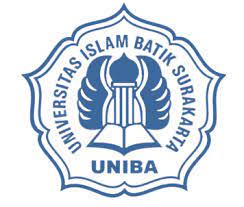 SKRIPSIDiajukan untuk Memenuhi Syarat-Syarat Guna Memperoleh Gelar Sarjana Fakultas Ekonomi Program Studi Akuntansi Universitas Islam Batik SurakartaOleh:ARIF SULISTYO WIBOWO201903P001FAKULTAS EKONOMI PROGRAM STUDI AKUNTANSIUNIVERSITAS ISLAM BATIK SURAKARTA2022HALAMAN PERSETUJUANYang bertandatangan dibawah ini setelah membaca skripsi dengan judul :FAKTOR-FAKTOR YANG MEMPENGARUHI KEPATUHAN WAJIB PAJAK ORANG PRIBADI(Studi di Kantor Pelayanan Pajak Pratama Surakarta)Oleh:ARIF SULISTYO WIBOWONIM : 201903P001Telah Dipertahankan di Hadapan Tim Penguji SkripsiFakultas Ekonomi Universitas Islam Batik SurakartaSurakarta, 26 Januari 2022Pembimbing I                                                        Pembimbing II(Dra. Siti Nurlaela, SE., M.Si., Ak., CA)(Yuli Chomsatu, SE., M.Si., Ak., CA)Mengetahui,Kepala Program Studi Akuntansi(Riana R Dewi, SE., M.Si., Ak., CA)NIDN. 0625047301HALAMAN PENGESAHANTelah diterima dan disahkan untuk memenuhi syarat dan tugas guna memperoleh gelar Sarjana Ekonomi Studi Akuntansi pada Fakultas Ekonomi Universitas Islam Batik Surakarta.Pada Hari        : RabuTanggal          : 26 Januari 2022Tim Penguji1.   Dra. Siti Nurlaela, SE., M.Si., Ak., CA	                       (		          )Ketua2.   Yuli Chomsatu, SE., M.Si., Ak., CA		           (	                      )Sekretaris3.    Riana R Dewi, SE., M.Si., Ak., CA                               (            	          )AnggotaMengetahuiDekan Fakultas EkonomiUniversitas Islam Batik Surakarta(Dr. Ec. Dra. Hj. Istiatin, SE., MM.)NIDN.0615098101SURAT PERNYATAAN KEASLIAN SKRIPSISaya yang bertandatangan di bawah ini,Nama              	  : Arif Sulistyo WibowoNIM		  : 201903P001Judul Skripsi	: Faktor-Faktor Yang Mempengaruhi Kepatuhan Wajib Pajak Orang Pribadi (Studi di Kantor Pelayanan Pajak Pratama Surakarta)Dengan ini saya menyatakan bahwa skripsi yang saya ajukan ini adalah hasil karya saya sendiri dan belum pernah diajukan untuk memperoleh gelar sarjana di suatu Perguruan Tinggi, dan sepanjang pengetahuan saya Skripsi ini tidak terdapat karya atau pendapat yang pernah ditulis atau diterbitkan oleh orang lain kecuali yang diacu dalam naskah ini secara tertulis dan disebutkan dalam daftar pustaka.Surakarta, 26 Januari 2022Arif Sulistyo WibowoMOTTOAllah tidak akan membebani seseorang melainkan sesuai dengan kadar kesanggupannya(QS. Al Baqarah: 286)Hidup itu sederhana, kita yang membuatnya sulit(Confucius)Tidak apa-apa untuk merayakan kesuksesan, tapi lebih penting untuk memperhatikan pelajaran tentang kegagalan(Bill Gates)Jika kamu benar menginginkan sesuatu, kamu akan menemukan caranya. Namun Jika tak serius, kau hanya akan menemukan alasan.(Jim Rohn)Beberapa orang bermimpi akan keberhasilan. Sementara orang lain bangun tiap pagi dan mewujudkannya.(Wayne Huizenga)HALAMAN PERSEMBAHANIstri saya tercintaAyah saya yang terhormatAlmarhumah Ibu sayaGuru dan Dosen yang saya hormatiTeman-teman seperjuangan di Fakultas Ekonomi Akuntansi UNIBA SurakartaAlmamaterKATA PENGANTARAssalamu’alaikum wr.wb. Puji syukur penulis panjatkan atas kehadirat Allah SWT sehingga penulis dapat menyelesaikan skripsi yang berjudul “Faktor-Faktor Yang Mempengaruhi Kepatuhan Wajib Pajak Orang Pribadi (Studi di Kantor Pelayanan Pajak Pratama Surakarta)”  sebagai  prasyarat  menyelesaikan  Program  Sarjana (S1) Fakultas Ekonomi Universitas Islam Batik Surakarta. Penulis mendapatkan bimbingan,  bantuan,  dan  arahan  dari  berbagai  pihak  selama  proses  penyusunan skripsi. Oleh sebab itu, pada kesempatan kali ini penulis mengucapkan terimakasih kepada beberapa pihak:Bapak Dr Amir Junaidi,  SH.  MH  selaku  Rektor Universitas Islam Batik Surakarta.Ibu Dr. Ec. Dra. Hj. Istiatin, SE., M.M selaku Dekan Fakultas Ekonomi Universitas Islam Batik Surakarta.Ibu Riana Rachmawati Dewi, SE, M.Si., AK., CA selaku Kepala Program Studi Akuntansi Universitas Islam Batik Surakarta.Ibu Dra. Siti Nurlaela, SE., M.Si., Ak., CA selaku pembimbing 1 yang dengan kesabaran dan arahannya telah membimbing penulis hingga terselesaikannya skripsi ini.Ibu  Yuli Chomsatu, SE., M.Si., Ak., CA selaku  pembimbing  II  dan  Pembimbing Akademik yang dengan kesabaran dan bimbingannya telah membimbing penulis hingga terselesaikanya skripsi ini.Kepada Bapak dan Ibu Dosen Jurusan Akuntansi Fakultas Ekonomi Universitas Islam Batik Surakarta yang telah memberikan waktu, tenaga dan ilmu yang berguna hingga penulis dapat menyelesaikan perkuliahan hingga akhir.Kepada Bapak dan Ibu Staf dan karyawan Fakultas Ekonomi Universitas Islam Batik  Surakarta  yang  telah  memberikan  tenaga  dan  waktunya  untuk  penulis dalam mengurus hal administrasi.Orang tua saya, istri, teman-teman seperjuangan dan semua semua pihak yang telah membantu serta memberikan dorongan selama penyusunan skripsi ini.Akhir kata penulis menyadari masih kekurangan dalam penulis skripsi ini dikarenakan keterbatasan kemampuan yang dimiliki penulis. Semoga skripsi ini bermanfaat bagi penulis dan semua pihak. Aamiin. Wassalamu’alaikun wr.wb.Surakarta, 26 Januari 2022Arif Sulistyo WibowoABSTRAKTujuan Penelitian ini adalah untuk mengetahui pengaruh kesadaran perpajakan, sanksi pajak, kualitas pelayanan pajak, sosialisasi perpajakan, pengetahuan perpajakan dan Insentif Pajak terhadap Kepatuhan Wajib Pajak Orang Pribadi pada KPP Pratama Surakarta. Populasi dalam penelitian ini sebanyak 81.001 Wajib Pajak Orang Pribadi yang terdaftar di KPP Pratama Surakarta. Pengambilan Sampel menggunakan metode incidental sampling sebanyak 100 responden. Sumber data adalah data primer melalui kuesioner.  Teknik analisis data yang digunakan dalam penelitian ini menggunakan analisis regresi linear berganda. Hasil penelitian ini menunjukkan bahwa kualitas pelayanan pajak dan pengetahuan perpajakan berpengaruh terhadap Kepatuhan Wajib Pajak Orang Pribadi. Sedangkan kesadaran perpajakan, sanksi pajak, sosialisasi perpajakan, dan Insentif Pajak tidak berpengaruh terhadap Kepatuhan Wajib Pajak Orang Pribadi.Kata Kunci : Faktor-faktor, kepatuhan, WPOPABSTRACTThe purpose of this study was to determine the effect of tax awareness, tax sanctions, quality of tax services, tax socialization, tax knowledge and tax incentives on individual taxpayer compliance at KPP Pratama Surakarta. The population in this study were 81,001 individual taxpayers registered at the KPP Pratama Surakarta. Sampling using incidental sampling method as many as 100 respondents. Source of data is primary data through questionnaires. The data analysis technique used in this study used multiple linear regression analysis. The results of this study indicate that the quality of tax services and knowledge of taxation affect individual taxpayer compliance. Meanwhile, tax awareness, tax sanctions, tax socialization, and tax incentives have no effect on individual taxpayer compliance.Keywords: Factors, compliance, Individual TaxpayersDAFTAR ISIHALAMAN JUDUL	iHALAMAN PERSETUJUAN	iiHALAMAN PENGESAHAN	iiiSURAT PERNYATAAN KEASLIAN SKRIPSI	ivMOTTO	vHALAMAN PERSEMBAHAN	viKATA PENGANTAR	viiABSTRAK	ixABSTRACT	xDAFTAR ISI	xiDAFTAR TABEL	xiiiDAFTAR GAMBAR	xivDAFTAR LAMPIRAN	xvBAB I PENDAHULUAN	1A.	Latar Belakang Masalah	1B.	Rumusan Masalah	4C.	Tujuan Penelitian	4D.	Manfaat Penelitian	5BAB II TINJAUAN PUSTAKA	6A.	Landasan Teori	6B.	Penelitian Sebelumnya	17C.	Kerangka Pemikiran	20D.	Hipotesis	21BAB III METODE PENELITIAN	28A.	Jenis Penelitian	28B.	Variabel Penelitian dan Pengukurannya	28C.	Sumber data dan responden	36D.	Populasi dan Sampling	36E.	Instrumen Penelitian	37F.	Metode Analisis Data	38BAB IV HASIL DAN PEMBAHASAN	45A.	Deskripsi Umum Data Penelitian	45B.	Uji Instrumen Penelitian	49C.	Uji Persyaratan (Asumsi Klasik)	52D.	Uji Regresi Linier Berganda	55E.	Pembahasan	61BAB V PENUTUP	67A.	Kesimpulan	67B.	Keterbatasan	68C.	Saran	68DAFTAR PUSTAKA	69LAMPIRAN	73DAFTAR TABELTabel 4. 1.  Klasifikasi Responden Berdasarkan Jenis Kelamin	45Tabel 4. 2.  Klasifikasi Responden Berdasarkan Usia	46Tabel 4. 3.  Klasifikasi Responden Berdasarkan Pekerjaan	46Tabel 4. 4.  Tabel Statistik Deskriptif	47Tabel 4. 5. Uji Validitas Data	49Tabel 4. 6. Uji Reliabel Data	51Tabel 4. 7. Uji Normalitas Data	52Tabel 4. 8. Uji Multikolinieritas	54Tabel 4. 9. Uji Autokorelasi	54Tabel 4. 10. Model Regresi	55Tabel 4. 11. Hasil Uji Simultan (Uji F)	57Tabel 4. 12. Hasil Uji Parsial (Uji t)	58Tabel 4. 13. Hasil Uji Koefisien Korelasi dan Koefisien Determinasi	61DAFTAR GAMBARGambar 1. 1 Postur APBN 2021	1Gambar 2. 1 Kerangka Berpikir	20Gambar 4. 1 Hasil Uji Heteroskedastisitas	53DAFTAR LAMPIRANLampiran 1: Kuesioner  Penelitian	73Lampiran 2: Permohonan Ijin Penelitian	80Lampiran 3: Persetujuan Izin Riset	81Lampiran 4: Identitas Responden	82Lampiran 5: Hasil Jawaban Kuesioner dari Responden	85Lampiran 6: Hasil Uji Validitas	95Lampiran 7: Hasil Uji Realibilitas	99Lampiran 8: Hasil Uji Normalitas	101Lampiran 9: Hasil Uji Multikolinieritas	102Lampiran 10: Hasil Uji Autokorelasi	103Lampiran 11: Model Regresi Linier Berganda	104Lampiran 12: Hasil Uji Uji Kelayakan Model (Uji F)	105Lampiran 13: Hasil Uji Signifikansi Parsial (Uji t)	106Lampiran 14: Hasil Uji Koefisien Determinasi (Uji R2)	107